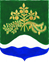 СОВЕТ ДЕПУТАТОВМУНИЦИПАЛЬНОГО ОБРАЗОВАНИЯМИЧУРИНСКОЕ СЕЛЬСКОЕ ПОСЕЛЕНИЕМУНИЦИПАЛЬНОГО ОБРАЗОВАНИЯПРИОЗЕРСКИЙ МУНИЦИПАЛЬНЫЙ РАЙОНЛЕНИНГРАДСКОЙ ОБЛАСТИРЕШЕНИЕ25 декабря 2020                                                                                             № 67В соответствии с Федеральным законом от 06.10.2003 №131-ФЗ «Об общих принципах организации местного самоуправления в Российской Федерации», Уставом муниципального образования Мичуринское сельское поселение муниципального образования Приозерский муниципальный район Ленинградской области, в целях эффективного исполнения полномочий, Совет депутатов муниципального образования Мичуринское сельское поселение муниципального образования Приозерский муниципальный район Ленинградской области, РЕШИЛ:Утвердить Положение о местной администрации муниципального образования Мичуринское сельское поселение муниципального образования Приозерский муниципальный район Ленинградской области согласно приложению.Считать утратившим силу Решение Совета депутатов от 24.12.2005 №16 «О Положении об администрации муниципального образования Мичуринское сельское поселение муниципального образования Приозерский муниципальный район Ленинградской области», Решение Совета депутатов №48 от 27.12.2010 №48 «О внесении изменений и дополнений в положение об администрации, утвержденное решением Совета депутатов муниципального образования Мичуринское сельское поселение от 24.12.2005 года №16 «О Положении об администрации муниципального образования Мичуринское сельское поселение муниципального образования Приозерский муниципальный район Ленинградской области»».3.Разместить настоящее решение на официальном сайте муниципального образования Мичуринское сельское поселение http://мичуринское-сп.рф4. Настоящее решение вступает в силу со дня его подписания.Глава муниципального образованияМичуринское сельское поселение                                                                                  И.В. ЛеликовС приложениями к данному Решению можно ознакомиться на сайте мичуринское-сп.рф«Об утверждении положения о местной администрации муниципального образования Мичуринское сельское поселение муниципального образования Приозерский муниципальный район Ленинградской области»